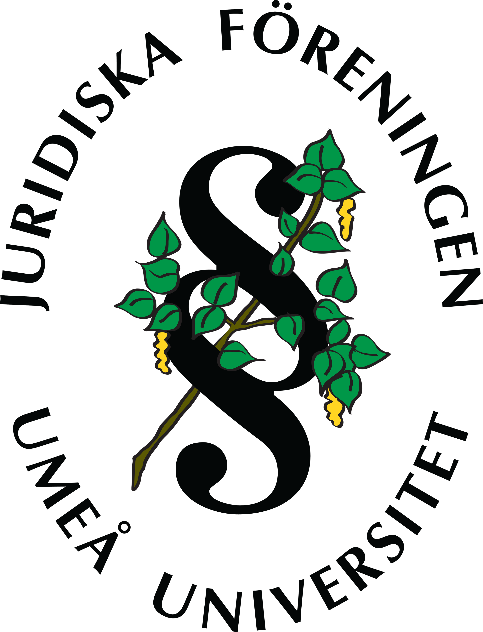 Juridiska föreningens styrelsemöte tisdag den 12 september 2017
§ 1 Mötets öppnande
Mötet öppnades av ordförande Adrian Kroon
§ 2 NärvaroOrdförande Adrian Kroon, ekonomiansvarig Albin Davidsson, informationsansvarig Joel Olsson, marknadsansvarig Sven Karlsson, utbildningsansvarig Emma Nilsson, sportmästare Samuel Alm, klubbmästare Gustav Lindgren.§ 3 Val av justerareTill justerare valdes Gustav Lindgren och Samuel Alm.
§ 4 Godkännande av dagordningen
Dagordningen godkändes.
§ 5 Godkännande av föregående protokoll
Protokoll från 2017-08-05 godkändes.§ 6 JDJD meddelade att föreläsning med efterföljande EPP är bokat till den 24 november. Fredrik Bergman på Centrum för Rättvisa.§ 7 OrdförandeOrdförande bad styrelsen om ett beslut på 3700 kr gällande resa till och från Uppsala med tåg. Styrelsen tog beslut på detta.§ 8 Vice Ordförande§ 9 EkonomiansvarigEkonomiansvarig informerade om budgetmöte som genomförts tisdag den 5 september. Inga beslut togs vid budgetmötet då det inte var öppet för medlemmar. Istället bordlades alla beslut för att fattas under detta möte. De beslut som bordlades under budgetmötet var:Flytta budgeterade 5000 kr från posten ”pubkvällar” till ”tentafester”. Styrelsen tog beslut på detta.Ekonomiansvarig lyfte frågan om av JF betalda sittningsbiljetter. Förslaget ekonomiansvarige lade var att ett fristående organ ska besluta om subventionerade sittningsbiljetter med hjälp av ett styrdokument. Ordförande skulle lyfta frågan på kommande ordförandemöte i Uppsala.§ 10 MarknadsansvarigMarknadsansvarige tog upp huruvida JF kan bjuda på frukost innan hemresan från Stockholm. JF bjöd på frukost på förra årets resa, vilket var populärt. Frukosten kostar 100kr per person, dvs. 4000kr + moms (12%) = 4480 kr. Styrelsen tog beslut på detta.§ 11 UtbildningsansvarigUtbildningsansvarig meddelade att en icke medlem visat intresse för att köpa en ”juristens lilla rättshandbok” skriven av Mattias Hjertstedt. Styrelsen ser inga problem med detta då det inte innebär någon kostnad för JF och Mattias Hjertstedt gett sitt godkännande.Utbildningsansvarig informerade om att ett medlemsförslag kommit in. Förslaget är att JF ska verka för att innergårdarna vid Tornet bör vara öppna om dagarna. Utbildningsansvarig ska undersöka detta och återkomma med svar.§ 12 InfoInformationsansvarige hade fått mail från huvudarrangörerna för Svenska juridiska mästerskapen (SJM). SJM skrev i mailet att de söker lokalarrangörer till Umeås deltävling. Informationsansvarige ska kontakta förra årets lokalarrangörer för att be dom tillsätta efterträdare.Informationsansvarige meddelade att han blivit kontaktad av Juridisk publikation. De bad om att få låna kaffetermosar under onsdagen den 13 september.§ 13 StudiesocialaSportSportmästare meddelade att datum för volleybollturneringen är satt. Datumet kommer vara 25 oktober och E-puben är bokad efter turneringens slut.
Sportmästare meddelade att brännbollsturneringen på torsdagen den 14 september kommer bli av. Ett träningspass är inbokat till onsdagen den 13 september.KlubbKlubbmästare meddelade att datum för T1:ornas tentafest är bokat, tentafesten kommer vara den 30 oktober.Klubbmästare meddelade att två medlemmar inkommit med en önskan att anordna en sittning. Denna sittning skulle kunna finansieras genom budgetposten ”övriga sittningar”, därifrån kan 10 000 kr användas till att börja med. Styrelsen tog beslut på detta.§ 14 JR§ 15 De facto§ 16 Övriga frågor§ 17 Mötets avslutande Tillförordnad ordförande avslutade mötet.Vid protokollet,Joel Olsson,informationsansvarig och sekreterare___________________________	___________________________Justerat, Gustav Lindgren	Justerat, Samuel AlmKlubbmästare	Sportmästare